Tisková zpráva 8.6.2022, České Budějovice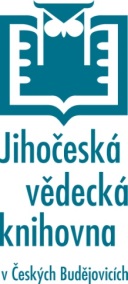 Děti malovaly les a příroduVýtvarná soutěž „Lesy a příroda kolem nás“ zná vítěze krajského kola. V úterý 7. 6. 2022 je vyhlásili zástupci knihovny, Lesů ČR a střední lesnické školy v Písku v prostorách Jihočeské vědecké knihovny v Českých Budějovicích. Prostřednictvím knihoven v Jihočeském kraji se soutěže mohly zúčastnit děti všech věkových kategorií od mateřských škol až po deváté třídy. Zapojeno bylo 15 knihoven. V krajském kole vybírala porota ze 170 výtvarných děl. Účastníci 12. ročníku výtvarné soutěže soutěžili v osmi kategoriích podle věku a typu školy. Od loňského roku má svoji kategorii také věk 16+. Z každé knihovny postoupily do krajského kola tři nejlepší výtvory v dané kategorii.  Témat, která mohly děti zpracovat, bylo celkem šest - Jaký les se Ti líbí?, Člověk a les, Voda v lese a okolí, Stromy v barevném kabátku – stromy v barvách, Práce lesníka (co lesník dělá, jak vypadá, co a koho v lese potkává…). Zúčastnit se mohly také kolektivy v kategorii „ručně vyrobená knížka o lese“.  Oceněné výtvarné práce jsou k vidění na Výstavě „Lesy a příroda kolem nás“ v přízemí knihovny na Lidické 1 v Českých Budějovicích  do 30.6. 2022. Mgr. Petra MašínováJihočeská vědecká knihovna České BudějoviceLidická 1tel: 386 111 233, 602 540 320e-mail: masinova@cbvk.cz